中国通号研究设计院集团2017年春季招聘1、【岗位需求】2、【招聘基本要求】 -学历：应届国家重点高校全日制毕业生；-证书：毕业后可以取得相对应的学历学位证书；-生源地：同等条件下，北京生源优先；-为人正直，身体健康，具有责任心，积极向上，对中央企业有一定的认识与了解。3、【投递方式】简历投递至hr@crscd.com.cn，投递简历的邮件主题及简历名称格式为：工作地点+应聘岗位+姓名+学校+专业+学历+生源地；注：应聘分公司可不写应聘岗位，邮件及附件务必根据规则命名，否则将无法被筛选。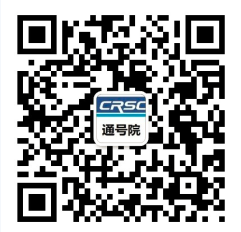 4、更多信息：具体岗位及校招动态可关注通号院集团总部2017校招公众号。【通号院集团介绍】北京全路通信信号研究设计院集团有限公司（通号院）成立于1953年，是国资委直属中国铁路通信信号集团下属全资企业(央企)。公司作为铁道行业“通信信号设备制式标准化技术归口单位”，协助国家铁路局承担通信信号领域铁道国家技术标准、行业技术标准制定修订过程中的组织管理和质量把关工作。凭借中国“高铁走出去”、“一带一路”多项利好政策推动，通号院集团竞争优势显著，未来发展空间巨大。公司主要业务包括工程设计、工程咨询、应用科研、标准制定、工程勘测、工程总承包和系统集成七大类几十项产品，并主办有《铁路通信信号工程技术》学术期刊；拥有甲级工程咨询资质、甲级工程设计资质、甲级工程勘察资质、工程造价咨询甲级资质和计算机信息系统集成企业一级资质；通过IRIS体系、ISO9001:2008质量管理体系、ISO14001:2004环境管理体系、GB/T28001-2001职业健康安全管理体系和CMMI认证；是国家高新技术企业、中关村国家自主创新示范区“十百千工程”培育企业、“企业倍增计划”入选企业、全国工程勘察设计企业营业收入百强企业；入选2010年、2011、2012、2013年中国软件业务收入百强企业，北京市经信委首批“四个一批”工程企业；2006年至今，连续8年获得企业信用评级3A证书；2014年被认定为北京市工程技术研究中心。公司成立以来完成7000余项通信、信号、电力及自动化工程设计，承担了一批国务院试点项目和国家重点工程设计；70余项自主创新的系统技术首次应用于铁路和城市轨道交通领域，推广新技术百余项。荣获国家科技进步奖、多项国家优秀工程设计奖和省部级奖；拥有63个计算机软件著作权登记证书，获得授权专利91项，其中发明专利59项。公司现有从业人员1600余人，其中硕士及以上学历超过600人；拥有中级以上专业技术职称的员工900余人，其中，拥有高级及以上专业技术职务的人数超过300人。在吸引高素质人才的同时，积极打造“产、学、研”结合的技术创新平台，2003年和2006年与清华大学联合，先后建立硕士培养工作站和清华-通号轨道交通自动化研究所，2013年与北京交通大学联合成立轨道交通自动化研究所，与华为签署战略合作备忘录并建立联合创新中心。目前公司设有上海、广州、成都、武汉、西安、沈阳、兰州等19家分公司，全资子公司北京现代通号工程咨询有限公司、北京中铁通电务技术开发有限公司、北京国铁信通科技发展有限公司以及合资公司北京泰雷兹交通自动化控制系统有限公司。随着国际化战略的推进，公司参与了阿根廷、港铁、库姆、巴基斯坦城轨等国际项目；与西门子、阿尔斯通、CSEE、USSI、庞巴迪、京三、GE进行技术合作，并与南德意志集团开展质量和安全管理方面合作。【集团网址】：中国通号集团官网：www.crsc.com.cn 中国铁路通信信号集团，单位成员第一个即是北京全路通信信号研究设计院集团有限公司。研究设计院集团官网：qlth.crsc.cn工作地点所需专业学历要求北京总部【软件开发】计算机类、电气类、自动化类、通信类、交通运输类、电子类（如芯片、电磁场、机电一体化等）硕士及以上北京总部【硬件开发】计算机类、电子类、电气类、自动化类、通信类、机械类、交通运输类硕士及以上北京总部【设计岗】通信信息类、电气类、交通运输类、土木工程、建筑类（室内装饰、结构、给排水、暖通、建筑电气化等专业）、工程管理、管理科学与工程、会计学、财务管理、投资学、道路与铁道工程、桥梁与隧道工程等专业硕士及以上北京总部【财会岗】会计学、财务管理、税收学等相关专业；硕士及以上北京总部【党建岗】哲学类（马克思主义哲学等专业）、政治学类等相关专业；硕士及以上北京总部【法务岗】法律相关专业，有理工科背景或知识产权方向优先；硕士及以上北京总部【管理岗】管理类相关专业，人力资源管理、工商管理、行政管理、公共管理、档案管理类等优先；硕士及以上北京总部【国际业务岗】法语、葡萄牙语、西班牙语、波兰语专业硕士及以上成都分研发中心【研发岗】电子类、计算机类、自动化类、通信类、交通运输类、电气工程类等专业本科及以上成都分公司电力、电气化类、通信类、电子信息类、铁路信号类、自动化类、铁道工程、交通运输类（经济、行车方向）、车辆专业（轨道交通方向）、土建类（如岩土、隧道、桥梁、铁道工程等）、工程管理、项目管理、建筑类（室内装饰、结构、水、暖、电等专业）本科及以上西安分公司建筑类（室内装饰、结构、水、暖、电等专业）本科及以上